Publicado en Ciudad de México el 28/05/2020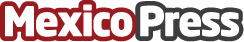 Red satelital para servicios de emergencia en zonas remotas ante la Fase 3 de una pandemia: GlobalstarUna línea confiable de comunicación es esencial entre funcionarios de seguridad y la base de operaciones en medio de una pandemia. Los servicios de red satelital aseguran la conectividad continua de mensajería y datos a través de una red clara y seguraDatos de contacto:Mónica Cordero55 5511 7960Nota de prensa publicada en: https://www.mexicopress.com.mx/red-satelital-para-servicios-de-emergencia-en Categorías: Telecomunicaciones Sociedad Logística Ciberseguridad Ciudad de México Otras Industrias http://www.mexicopress.com.mx